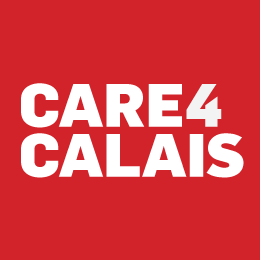 ORDRE DE MISSIONJe soussignée Madame Clare MOSELEY, née en 1970, présidente de l’association CARE 4 CALAIS (association déclarée enregistrée depuis 2016  sous le numéro SIRET 834 653 990), certifie que les déplacements de la personne ci-après, entre son domicile et le lieu d’activité de l’association, ne peuvent être différés et sont indispensables pour le fonctionnement de l’association. De plus, activités exercées par l’association ne peuvent être organisées sous forme de télétravail.
L’association CARE 4 CALAIS est une association intervenant auprès de personnes vulnérables pour des missions de distribution de nourriture, d’aide sociale et d’assistance administrative aux migrants, notamment dans la région Hauts-de-France. NOM : PRENOM : DATE DE NAISSANCE : ADRESSE DU DOMICILE : LIEU(X) D’EXERCICE DE L’ACTIVITE : Sur Calais, Grand-Synthe et environs, à partir de notre base logistique de 9003 Rue des Sycomores, 62231 SangatteDATE DE L’ACTIVITE : 01/04/20 – 30/04/20Fait à Sangatte, Le 01/04/20, 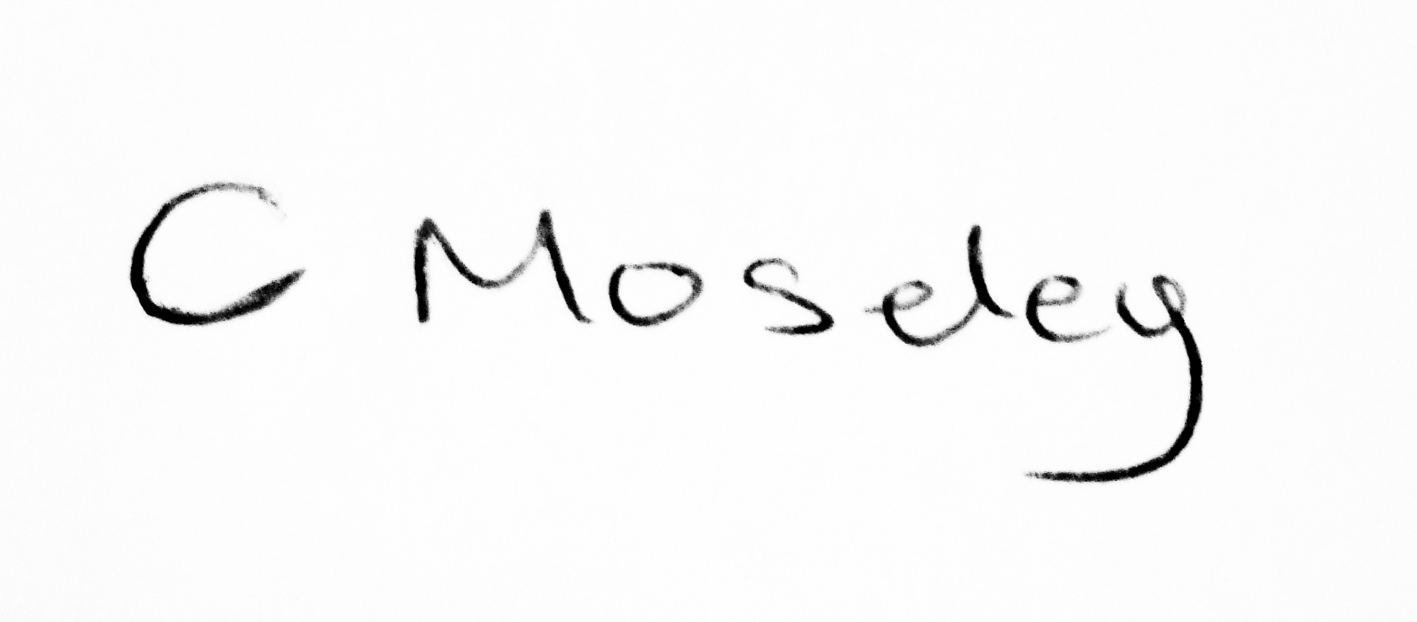 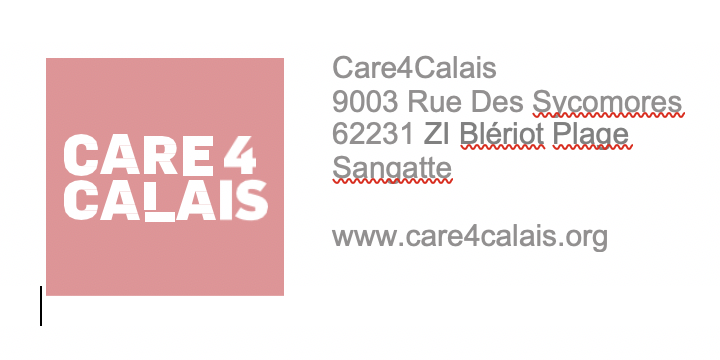 Clare MOSELEYPrésidente de CARE 4 CALAIS 